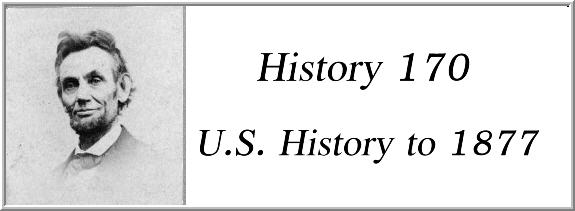 Instructor: Dan Johnsone-mail: djohnson@coastline.eduWhen e-mailing, be sure to identify your class.   I teach multiple classes, so this is very helpful information.Cell Phone: (714) 309-7620Office Phone : (714) 241-6116, voicemail box  11398Please note that I'm only in the office once a week, so if you leave a message there you can anticipate a delay in response.  I  pick up my e-mails every day, so that's the quickest way to reach me.  I try to respond to e-mails within 24 hours.  If you have a  pressing question you can call my cell phone, but be aware that I do turn it off when I'm in a class or meeting.  Also, if you're calling from out of state, remember that I'm on Pacific Standard time.Onsite Office Hours: Wednesdays 12:30 to 1:30 at the Garden Grove Center Faculty offices Virtual Office Hours: Fridays between 10:00 and 12:00. To participate:go to www.cccconfer.orgclick on the Student Log In button under the Office Hours logoLocate your meeting and click GoFill out the form and enter the passcode: 252566Course TextbookGoldfield, et al., "The American Journey", Vol. I, Concise 2nd Edition (2011)Course AssignmentsIMPORTANT NOTE:  Due dates are indicated on the course lesson schedule.1/ FAQ/Syllabus Quiz..............................................8 pointsTo prepare please study the course syllabus and FAQs and make sure you understand them. You will have 15 minutes to complete this quiz and you may re-take it one time. This quiz MUST be completed by the end of Week One. This is extremely important, as the state requires us to verify "attendance"  prior to the census date.  We must drop all students who are not attending.  I will use this quiz to determine if a student is actively engaged in the course.  In other words, if you don't take the quiz you will be dropped from the class.2/ Analysis Papers.................................................100 pointsEach student must submit TWO analysis papers. Each individual analysis paper is worth up to 50 points. Late papers will receive reduced credit. Specific instructions for each paper and the required documents can be found on the Exam Information page (under the Course Information tab) Look at the bottom under "Analysis Papers". You'lll also need to create an account on Turnitin.com in order to submit your papers. Please see the instructions below. 3/ Online Discussion.............................................72 pointsThere are eight discussion forums for the class.  To receive full credit you MUST post in the week we're covering that topic.  In other words, if you're posting on the discussion board for Week Six, it should be submitted by the end of Week Six.   You may submit to the board after that date, but there will be a 5% reduction in the grade. For each discussion that you participate in you'll do three posts:Answer one of the topical questions I've posted with at least one substantial paragraph. I may also add some questions during the week as part of our discussion -- you can also respond to those.Indicate what you find the most interesting about the week's topic  and what you find the most confusing (or what you want to know more about).  Respond to someone else's post by expanding upon what they want to know more about or clarifying what they find confusing.  You may have to do a bit of online research, but don't just supply a link to a website.  Your response should be a substantial paragraph in your own words. In grading your Discussion postings and responses, I am looking for thoughtfulness, the ability to consider historical complexities, clarity of expression, and an active intellectual curiosity. I do not expect you to be an expert on history, but I do expect a college-level approach, accompanied by an appropriately academic writing style. Please also DO NOT copy from any other source, such as the textbook or a internet site. The post should be entirely in your own words, unless you're using a brief citation from an appropriate source. There are also extra-credit opportunities available on the discussion forum.I will occasionally comment on the discussion board, but please do not expect me to respond to your post and if you have a specific question for me, contact me via e-mail. 4/Lesson Quizzes...............................................80 pointsThere will be seven weekly quizzes worth up to 10 points each.  The quizzes will be based on the material covered in the online lectures, although most of the answers can also be found in the textbook.  This will be an "open book" test -- you may reference your notes and your textbook, but keep in mind that you will only have 15 minutes to complete 10 questions, which means you won't be able to look up every answer.  To study for the quizzes I recommend that you pay close attention to the key terms for each week and to take notes on the lectures.  Please note also that in order to count, the quizzes MUST be completed by the Sunday of the week in which we're discussing that topic. The quizzes will only be available that week.  See the lesson schedule for specific dates. 5/ Midterm............................................................70 pointsYour midterm  will be based on materials from Weeks 1-4. The midterm exam will consist of a multiple-choice test worth 20 points and one essay worth 50 points.  The essay will be submitted to Turnitin.com by the due dates indicated on the class schedule. Late exams will receive a reduced score. Please see Exam Information for instructions and the essay questions.6/ Final..................................................................70 pointsYour final will be based on materials from Weeks 5-8. The final exam will consist of a multiple-choice test worth 20 points and one essay worth 50 points. The essay will be submitted to Turnitin.com by the due dates indicated on the class schedule. Late exams will receive a reduced score.  Please see Exam Information for instructions and the essay questions. Extra CreditPlease see the class discussion boards for extra-credit opportunities.  The maximum amount of extra-credit is 20 points.Points PossibleGrading ScaleCredit/No Credit students must earn a minimum of 70% (280 points) for CREDIT.Submitting PapersThe midterm and final papers will be submitted via Turnitin.com.  ALL students are required to create an account so they can log into Turnitin to drop off and submit assignments.   I will try to have written assignments graded within 1 to 2 weeks of the due date.  I also try to make comments on the midterm essay and on the analysis papers, although I'm not always able to do so.  I'm not able to make comments on the final essays, since I must turn around the final grade very quickly.  Comments on the papers can be viewed by going back into Turnitin and clicking on the Grademark icon (red apple) next to the paper.Papers should be submitted to Turnitin.com. To submit the papers you&|39;ll first have to create an account:Step One: Go to Turnitin.comStep Two:  If you already have an account on Turnitin, add this class using the class code and password given in Step Four.  Otherwise go to Step ThreeStep Three: You'llnotice a link on the upper right-hand corner that says "New Users": Click on that.Step Four: It will ask you whether you're a student or instructor. Then it will prompt you to enter the class code and password. Sometimes it doesn't work if you cut and paste the code and password, so you might want to type them in.                  Class code:   5423769                  Password:      Hist170 (it is case sensitive)Step Five: Create a profile. First enter your e-mail address, then a password that you create. Be sure to remember your password as you'll use this to log onto Turnitin. You've now created your profile and you can log onto the class page and submit the assignment.IMPORTANT NOTES:1. Academic Honesty Policy: Cheating and plagiarism are not permitted!Plagiarism is taking someone else's writing and passing it off as your own. It is very important that your essays are written using YOUR OWN WORDS! You MAY NOT copy off another student'spaper, off the Internet, or any other source, NOR may you use sentences or phrases taken from any source unless you acknowledge that you are citing someone else's work by putting it in quotes. Essays that are plagiarized WILL BE REJECTED and you will fail the assignment.  Keep in mind that Turnitin IS a plagiarism checking service.Please keep in mind also, that in grading your essays, I'm primarily interested in content and that you demonstrate that you've read the material and thought about it. I'm much less concerned about spelling or grammar. In other words, if you're tempted to copy someone else's work because you're worried about your writing or language skills - DON'T let this influence you. I'd much rather you turn in a somewhat ungrammatical paper using your own words.2. Withdrawal/Drop Policy: I do not necessarily drop students who are not completing the work for this course. Therefore, if a student wants to be dropped from the course, it is the student's responsibility to withdraw by the appropriate campus deadlines. See Important Dates for deadlines.3. Non-discrimination Policy: Coastline Community College is designed to be a safe, comfortable environment for all members of the campus community. This includes our online virtual community. Therefore, it is the policy of Coastline to not discriminate against anyone on the basis of "...race, color, gender, sexual orientation, national origin, religion, age, disability, or marital status." Discriminatory comments of any kind will not be tolerated in this online course4. Basic Skills:  It never hurts to review your basic study skills.  I've created a couple of short videos to help you: Basic Study SkillsHow to Prepare for a TestThe college also offers some useful classes  that can help you develop your basic academic skills:Counseling 105: Succeeding in CollegeEducation 107: Introduction to Distance LearningEnglish 103: Business EnglishEnglish 091: Basic ReadingThe Student Success Center at the Westminster Le-Jao Center offers students computerized basic skills courses and personalized assistance.Lesson ScheduleThe Course Lesson Schedule lists all of the lessons for the course, lesson start dates, and any reading assignments and other comments for each lesson. You can link to a specific lesson by selecting the lesson name. You may want to print the schedule so that you can have access to it when you are working off-line. You can also use the printed schedule to help you keep track of your completed assignments.NOTE: The instructor may update this schedule during the course, so make sure you periodically check this page.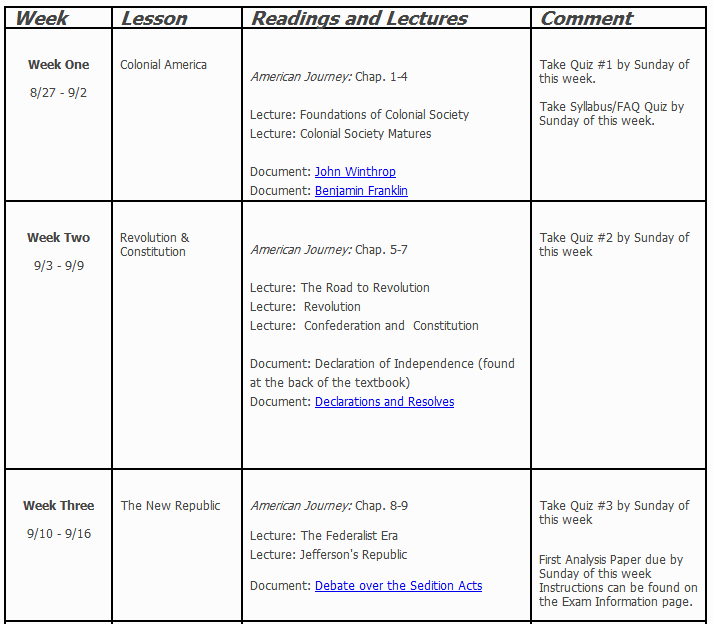 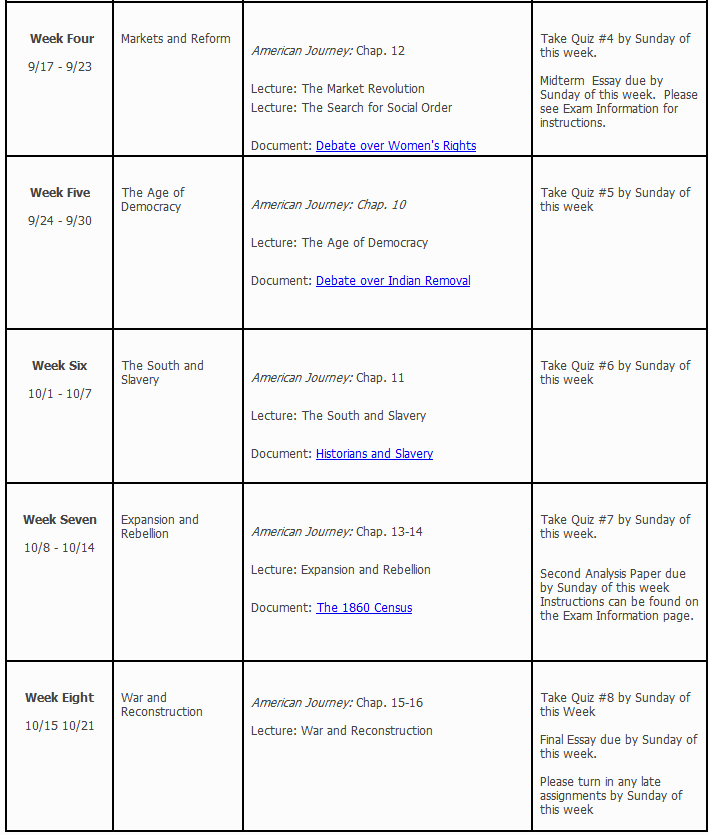 FAQ/Syllabus Quiz    8Lesson Quizzes  80Discussion Forums  72Analysis Papers100Midterm  70Final  70Total Points Possible400A =360-400 Points(90-100%)B =320-359 Points (80-89%)C =280-319 Points (70-79%)D =240-279 Points (60-69%)F =0-239 Points (0-59%)